NOMBRAMIENTO DEL MAESTRO EN DERECHO JUAN JESÚS SALAZAR NÚÑEZ COMO: FISCAL ESPECIALIZADO EN COMBATE ALA CORRUPCIÓN DEL ESTADO DE MORELOS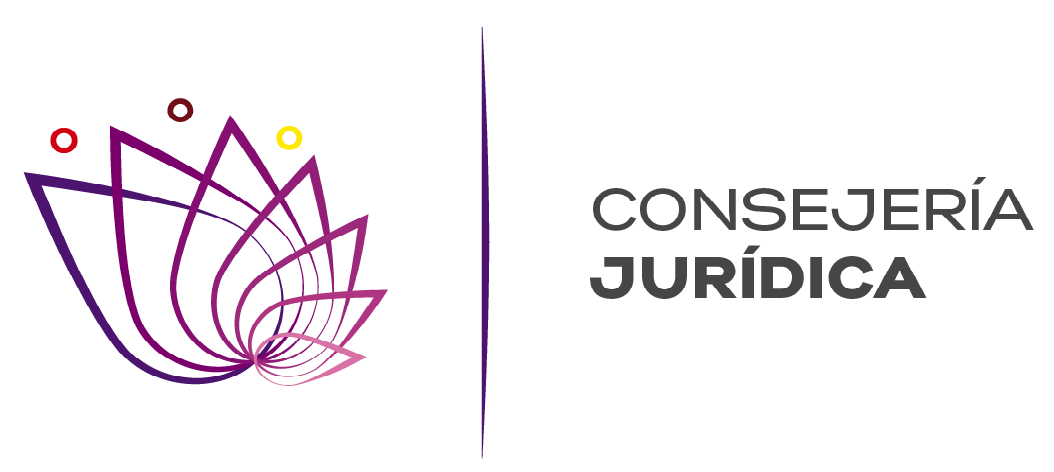 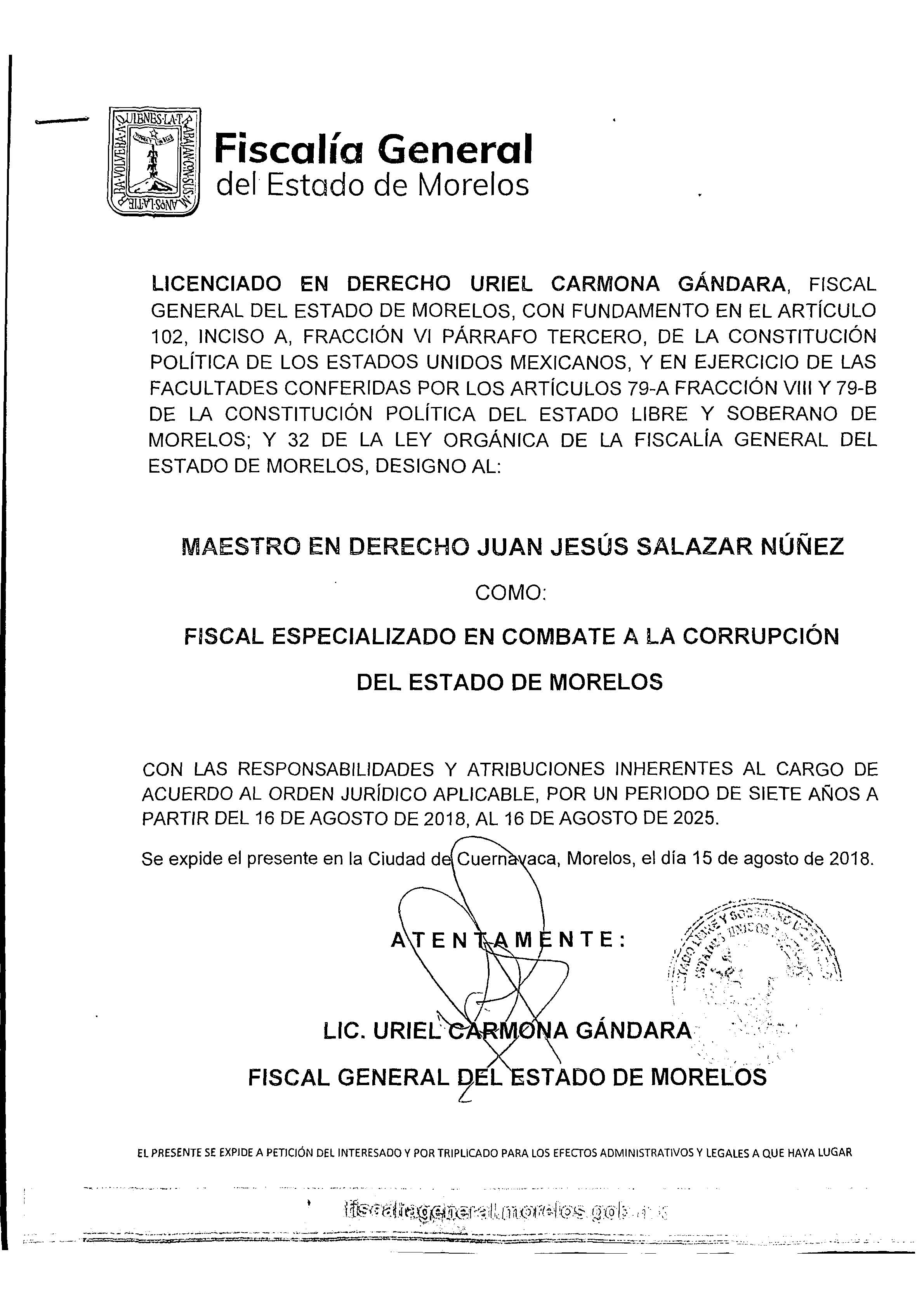 